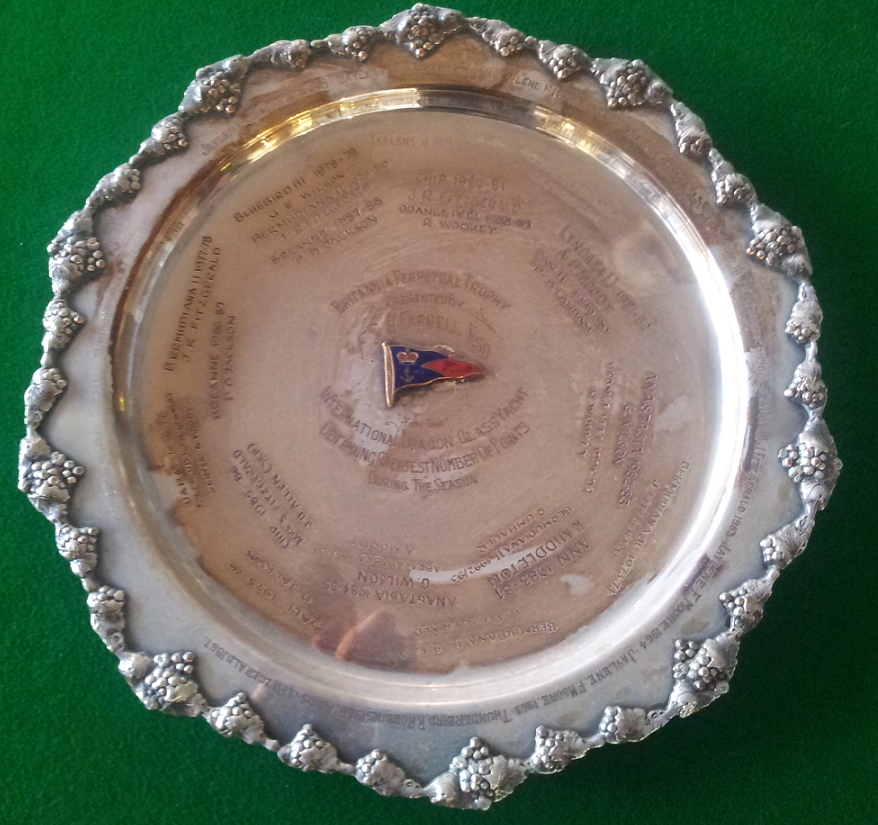 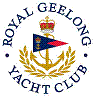 Royal Geelong Yacht Club Inc.Est 1859Trophy Deed of Gift.Trophy Deed of Gift.Trophy:Britannia Perpetual TrophyPresented by:F. S. O’FarrellDate:1958For:Winner Dragon Championship Aggregate.Remarks / RevisionsF. S. O’Farrell was the licensee of the Britannia HotelClick here for a List of RecipientsClick here for a List of Recipients